Mission.  The mission of the MS in Data Analytics and Visualization program is to prepare our graduates for advanced analytics jobs through a curriculum that balances math and statistics with skills in data analytics tools, and strong data visualization, evaluation, and presentation competencies.Goals.  Graduates will leave the M.S in Data Analytics and Visualization program with demonstrated ability to:1.	Build demonstrable experience in each of the three functional areas of data analytics:a.	Data Analysis, Visualization, and Toolsb.	Scientific Methodc.	Organizational Value2.	Create a compelling portfolio of increasingly complex data-centric projects that demonstrate data analyst job-readiness using reproducible research reporting tools.3.	Identify methods for using data analysis and visualization to drive measurable positive organizational change.ObjectivesPlease attach or paste below your program’s most current curriculum map.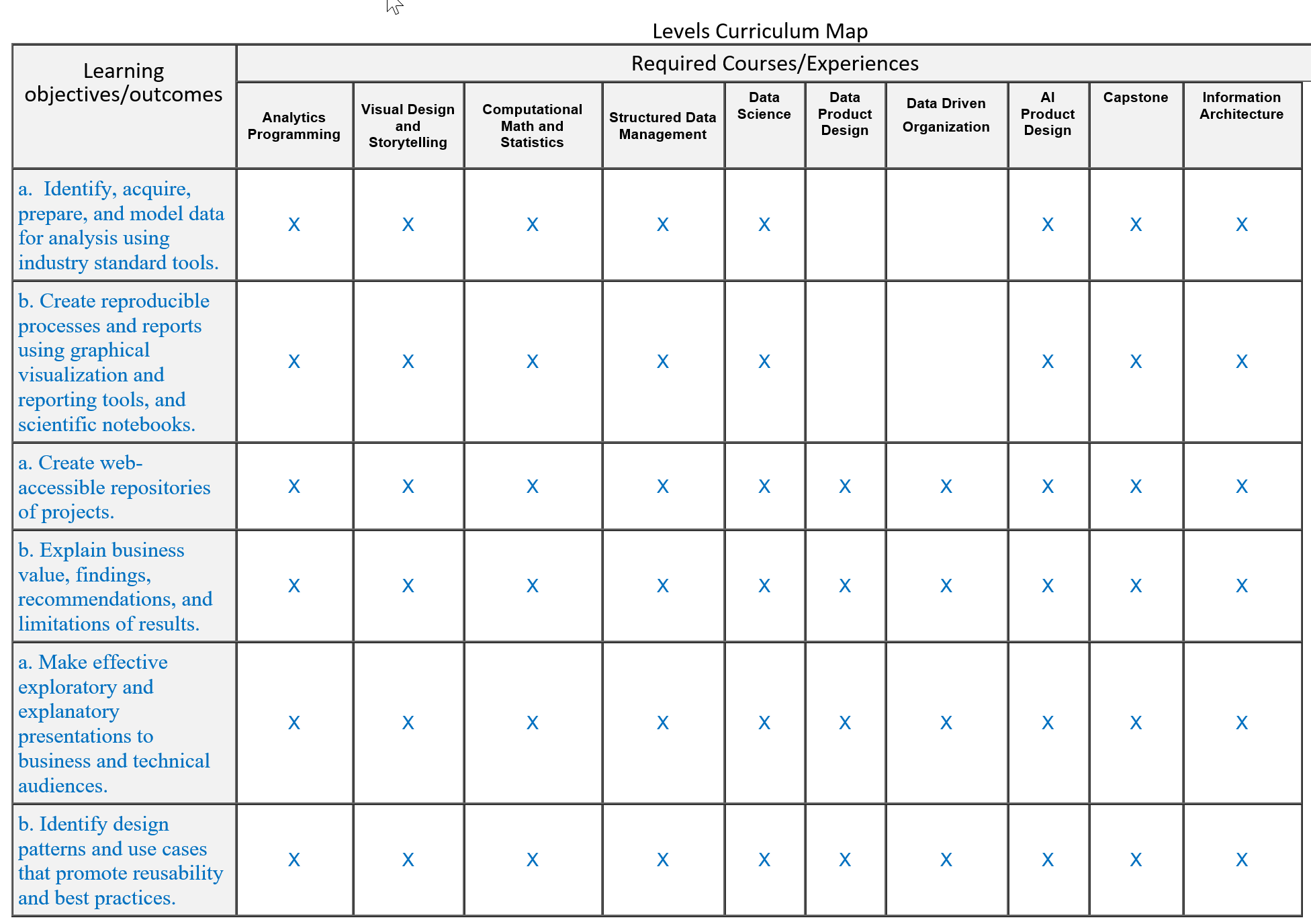 Department/Program GoalObjectives1. Build demonstrable experience in each of the three functional areas of data analyticsa.  Identify, acquire, prepare, and model data for analysis using industry standard tools.1. Build demonstrable experience in each of the three functional areas of data analyticsb. Create reproducible processes and reports using graphical visualization and reporting tools, and scientific notebooks.2. Create a compelling portfolio of increasingly complex data-centric projects that demonstrate data analyst job-readiness using reproducible research reporting tools.a. Create web-accessible repositories of projects.2. Create a compelling portfolio of increasingly complex data-centric projects that demonstrate data analyst job-readiness using reproducible research reporting tools.b. Explain business value, findings, recommendations, and limitations of results.3. Identify methods for using data analysis and visualization to drive measurable positive organizational change.a. Make effective exploratory and explanatory presentations to business and technical audiences.3. Identify methods for using data analysis and visualization to drive measurable positive organizational change.b. Identify design patterns and use cases that promote reusability and best practices.